Конкурс «ВОЙНА ГЛАЗАМИ ДЕТЕЙ!»  «Война глазами детей!» Это коллективная наша работа ко Дню Победы. Она посвящяется всем погибшим, которые защищали нашу Родину от фашистов. Мы с детьми заранее сделали заготовки из цветных салфеток (путем скручивания, затем вырезали нужные нам картинки (солнышко, голубей,шары,звезду и вечный огонь и приступили к работе. Кто-то наклеивал голубей из белых салфеток (заготовок, кто-то вечный огонь и так далее. 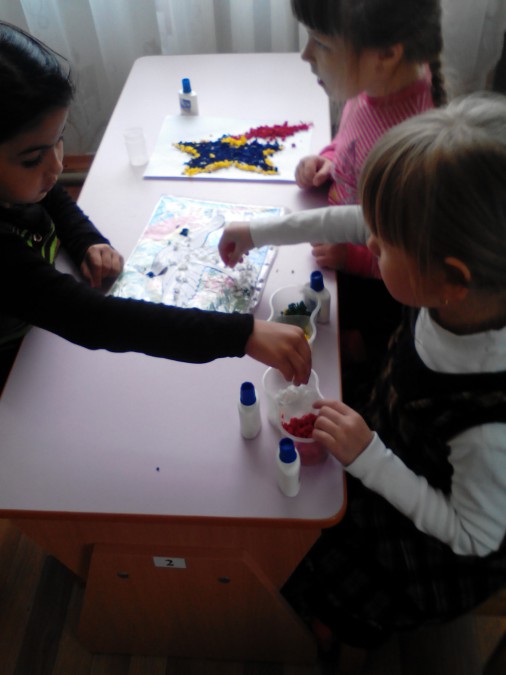 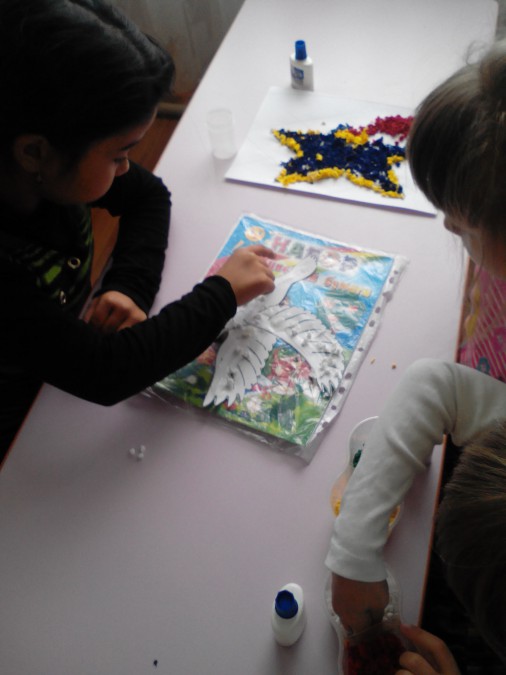 И во, что у нас получилось. Мы повесили все это на стенгазету, слова на шары подбирали дети. 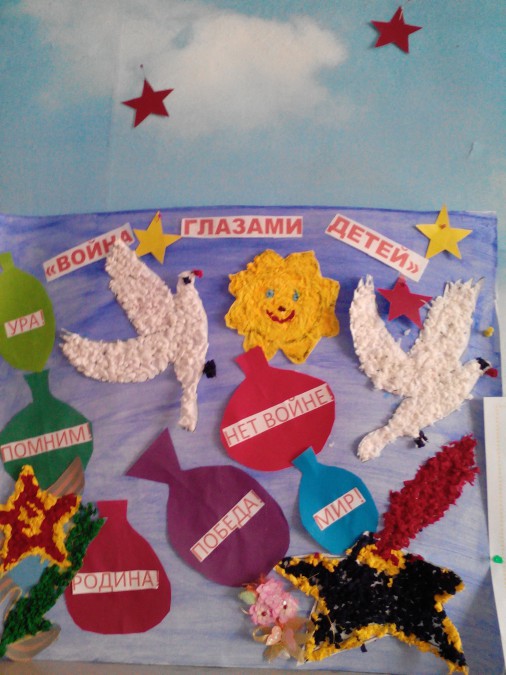 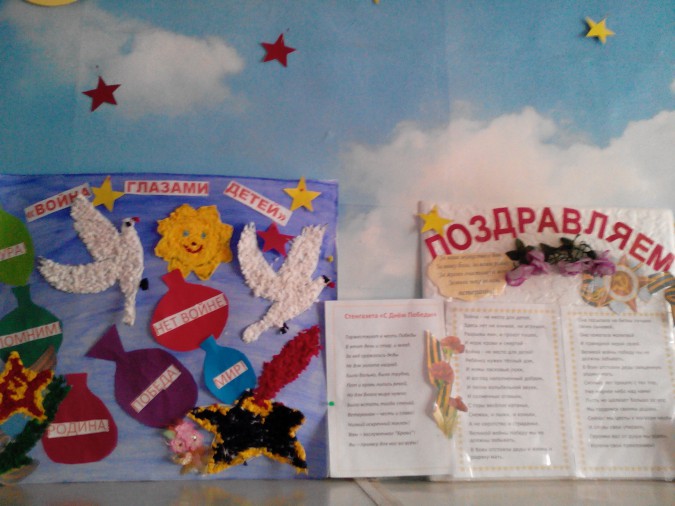 Мы не хотим войны! Мы за мир на всей планете!А еще мы сделали кораблики, написали на них имена наших дедов и прадедов погибших на войне. Красиво их оформили и передали их взрослым, которые должны были пустить их в море. 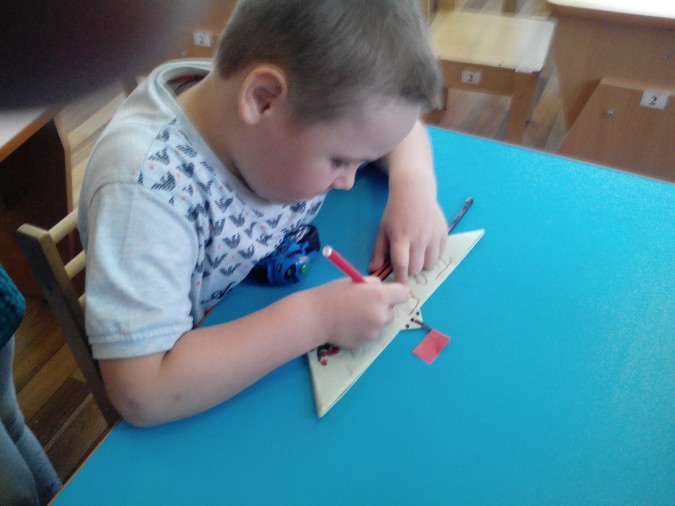 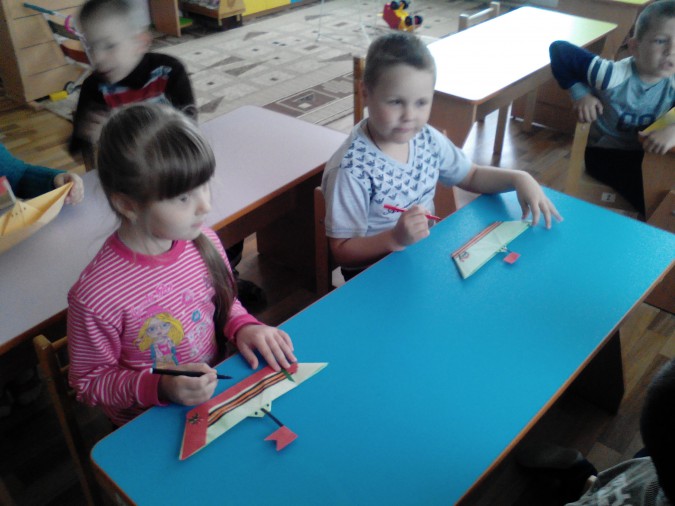 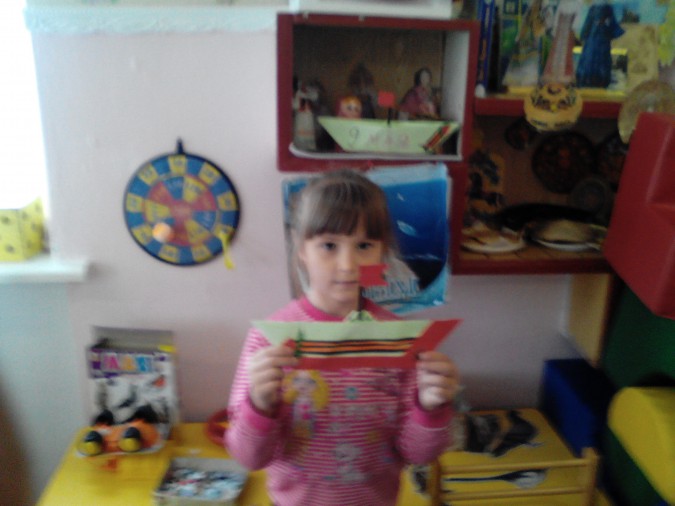 Мы с уважением относимся ко всем пожилым людям, которые пережили весь тот ужас, надеясь, чтобы это вновь больше никогда в жизни не повторилось. НИКОГДА! Мы хотим жить под мирным небом!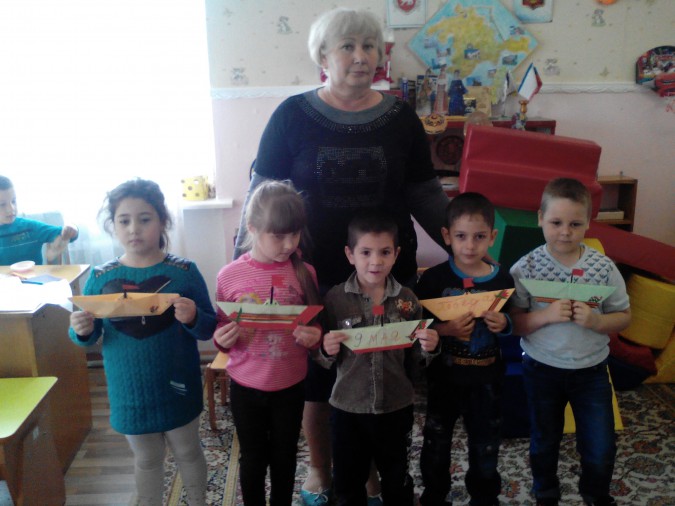 Вечная им слава!